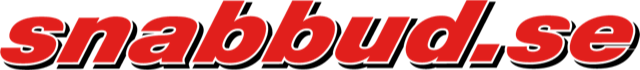 TrafiksäkerhetspolicySnabbud i Nyköping AB strävar i alla lägen efter att förebygga riskerna för att någon av våra anställda kan komma att drabbas av ohälsa och olycksfall. Detta innefattar även trafiksäkerheten.Vårt mål är att varje anställd ska ha en sådan attityd och värdering till trafik och medtrafikanter så att vi betraktas som ett föredöme i trafiken.Vi har därför fastställt följande trafiksäkerhetspolicy för verksamheten:Företaget skaVarje år gå igenom trafiksäkerhetspolicyn och vid behov uppdatera denna.Se till att samtliga medarbetare har den kunskap, motivation, information och utbildning som krävs för att följa policyn.Följa utvecklingen inom trafiksäkerhetsområdet samt hålla oss ajour om nya lagar och förordningar.Våra anställda skaHa den behörighet och den hälsa som krävs för att på ett trafiksäkert sätt köra i tjänsten.Alltid vara nyktra och drogfria på arbetsplatsen. Den som intar triangelmärkt medicin eller annan medicin som kan ge dåsighet och andra symptom som äventyrar trafiksäkerheten får under inga omständigheter framföra företagets frodon, utan ska omedelbart underrätta sin närmaste chef om sin medicinering.Vara utvilad samt ta pauser i tillräcklig utsträckning.Om man framför tunga fordon, alltid följa gällande förordningar om kör- och vilotider.Alltid följa gällande hastighetsbegränsning.Genom sitt körsätt och sitt övriga beteende alltid uppträda som en förebild i trafiken.Alltid använda handsfreeutrustningen vid mobiltelefoni. Alltid lasta rätt enligt gällande förordningar.Alltid säkra lasten enligt gällande förordningar.